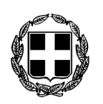 ΕΛΛΗΝΙΚΗ ΔΗΜΟΚΡΑΤΙΑ                                                                                                                                ΝΟΜΟΣ ΔΩΔΕΚΑΝΗΣΟΥ				             ΠΡΟΣ:                           		            ΔΗΜΟΣ  ΚΩ	 ΔΗΜΟΤΙΚΟ  ΣΥΜΒΟΥΛΙΟ   									        ΣΥΝΕΔΡΙΑΣΗ 6η                                                                                                                                                            Κοιν.: κ.κ.  Συμβούλους Δημοτικών Κοινοτήτων.  ΠΡΟΣΚΛΗΣΗ ΣΑΣ ΠΡΟΣΚΑΛΟΥΜΕ ΣΕ ΤΑΚΤΙΚΗ ΣΥΝΕΔΡΙΑΣΗ ΤΟΥ ΔΗΜΟΤΙΚΟΥ  ΣΥΜΒΟΥΛΙΟΥ  ΚΩ, ΣΤΗΝ  ΑΙΘΟΥΣΑ   ΣΥΝΕΔΡΙΑΣΕΩΝ  ΤΟΥ,  ΣΤΙΣ  6  ΑΠΡΙΛΙΟΥ 2016,  ΗΜΕΡΑ  ΤΕΤΑΡΤΗ  &  ΩΡΑ 18:00, ΜΕ  ΤΑ  ΠΑΡΑΚΑΤΩ  ΘΕΜΑΤΑ  ΣΤΗΝ  ΗΜΕΡΗΣΙΑ  ΔΙΑΤΑΞΗ: Αναμόρφωση προϋπολογισμού εσόδων – εξόδων Δήμου Κω οικον. έτους 2016 – Τροποποίηση τεχνικού προγράμματος & Ο.Π.Δ (Πίνακας Στοχοθεσίας). Λήψη απόφασης για τον προσδιορισμό του τόπου και της ημερομηνίας διεξαγωγής της ειδικής συνεδρίασης του δημοτικού συμβουλίου, για τον απολογισμό πεπραγμένων της Δημοτικής Αρχής. Έγκριση απόφασης του Δ/Σ της Κ.Ε.Κ.Π.Α.Π.Υ.Α.Σ. περί ψήφισης απολογισμού εσόδων – εξόδων της κοινωφελούς επιχείρησης οικον. έτους 2015.Έγκριση της υπ’ αριθμ. 43/2016 Απόφασης Δ/Σ του Δ.Ο.Π.Α.Β.Σ. περί αναμόρφωσης προϋπολογισμού εσόδων – εξόδων οικον. έτους 2016 & Ο.Π.Δ. Ανασυγκρότηση του Συμβουλίου Ένταξης Μεταναστών Δήμου Κω.Έγκριση Σχεδίου Κανονισμού Λειτουργίας του Συμβουλίου Ένταξης Μεταναστών Δήμου Κω. Λήψη απόφασης για ανταλλαγή ακινήτων μεταξύ Δήμου Κω και κ. Στρόμπεργκ Χουμπέρτους.Έγκριση διενέργειας εκμίσθωσης τουριστικών τρένων ιδιοκτησίας Δήμου Κω, με δημοπρασία - Συγκρότηση Επιτροπής Κινητών Πραγμάτων Δήμου Κω  & Ορισμός Μελών.Ανασυγκρότηση της άτυπης Επιτροπής Ονοματοδοσιών Δήμου Κω – Ορισμός Μελών. Έγκριση της υπ’ αριθμ. 49/2015 μελέτης και λήψη απόφασης για τον τρόπο εκτέλεση του έργου: “Αποκατάσταση δημοσίων δικτύων & κοινοχρήστων υποδομών στην Νήσο Κω – Υποδομών εντός και εκτός της ενεργής κοίτης στο χείμαρρο «ΑΜΑΝΙΟΥ» της Δ.Κ. Πυλίου, έργα γεφύρωσης στην περιμετρική οδό Αμανιού”. Λήψη απόφασης για τη διάλυση της σύμβασης του έργου: “ΚΑΤΑΣΚΕΥΗ ΚΤΙΡΙΟΥ ΝΕΟΥ ΒΡΕΦΟΝΗΠΙΑΚΟΥ ΣΤΑΘΜΟΥ,” (AM.: 22/2008). Έγκριση της υπ’ αριθμ. 62/2016 μελέτης του έργου: “ΑΠΟΠΕΡΑΤΩΣΗ ΝΕΟΥ ΒΡΕΦΟΝΗΠΙΑΚΟΥ ΣΤΑΘΜΟΥ ΠΟΛΕΩΣ ΚΩ”.Υποβολή πρότασης στο ΕΣΠΑ 2014-2020 της πράξης: “ΝΕΟΣ ΒΡΕΦΟΝΗΠΙΑΚΟΣ ΣΤΑΘΜΟΣ ΠΟΛΕΩΣ ΚΩ”.Έγκριση του 1ου ΑΠΕ & του 1ου ΠΚΤΜΝΜ του έργου: “Ασφαλτόστρωση οδών στην επέκταση του σχεδίου πόλης Κω, στην περιοχή Κακό Πρινάρι (Ο.Τ. Γ515, Γ516, Γ517).Έγκριση 1ης παράτασης συμβατικής προθεσμίας εκτέλεσης του έργου: “Αντικατάσταση δικτύου ομβρίων παραπλεύρων οδών στις οδούς Μπουμπουλίνας και Αβέρωφ (οδός Σπετσών),” (Α.Μ. 12/2014).Έγκριση 1ης παράτασης συμβατικής προθεσμίας εκτέλεσης του έργου: “Κατασκευή Προστατευτικών κιγκλιδωμάτων στον παραλιακό δρόμο Καμαρίου”. Έγκριση 1ης παράτασης συμβατικής προθεσμίας εκτέλεση του έργου: “Διευθέτηση κόμβων πόλεως Κω (Κόμβος Τράπεζας Πειραιώς, κόμβος Εθν. Αντιστάσεως και προέκταση Αργυροκάστρου)”. Λήψη απόφασης για πρόσληψη ναυαγοσωστών στον Δήμο Κω.  Λήψη απόφασης για την είσπραξη χρηματικού ποσού προερχόμενου από την μετατροπή εισφοράς γης σε χρήμα της εταιρείας “ΓΚΑΓΙΑ ΠΑΛΛΑΣ Α.Ε.”Γνωμοδότηση επί της Μ.Π.Ε. του έργου: «Υφιστάμενη ξενοδοχειακή μονάδα “HORIZON BEACH RESORT”, κατηγορίας 4*, στην περιοχή “ΜΑΣΤΙΧΑΡΙ”, Δ.Κ. Αντιμάχειας, Δ.Ε. Ηρακλειδών, Δήμου Κω, Νήσου Κω, Νομού Δωδεκανήσου, Περιφέρειας Ν. Αιγαίου, ιδιοκτησίας “ΕΛΛΗΝΙΚΗ ΚΑΤΑΣΚΕΥΑΣΤΙΚΗ ΤΟΥΡΙΣΤΙΚΗ ΕΜΠΟΡΙΚΗ ΕΠΙΧΕΙΡΗΣΗ (ΕΚΤΕΜ Α.Ε.)». Λήψη απόφασης επί του αιτήματος – γνωστοποίησης  της Σοφίας Καλιώργη, το γένος Γεωργίου Ανδριωτάκη κατοίκου Κω και Αγγελικής Μαρκοπούλου το γένος Γεωργίου Ανδριωτάκη κατοίκου Πεύκης Αττικής, ως εξ’ αδιαθέτου κληρονόμων του Νικολάου Ανδριωτάκη, για τη μεταβίβαση της μισθωτικής σχέσης δημοτικού καταστήματος που βρίσκεται επί της οδού Β. Παύλου πόλεως Κω.Λήψη απόφασης επί του αιτήματος – γνωστοποίησης των Δέσποινας Ζαμπετόγλου του Σταύρου χήρας Γεωργίου Ιωαννίδη, Λυδίας  Γεωργίου Ιωαννίδη και Αικατερίνης Γεωργίου Ιωαννίδη κατοίκων Κω, ως εξ’ αδιαθέτου κληρονόμων του Γεωργίου Ιωαννίδη του Ιωάννου, για τη μεταβίβαση της μισθωτικής σχέσης καταστήματος κυριότητας Δήμου Κω, επιφανείας 35,05 τμ, που βρίσκεται επί της οδού Β. Παύλου πόλεως Κω. Λήψη απόφασης για τη χορήγηση άδειας ψυχαγωγικών τεχνικών παιγνίων σε κατάστημα “ΠΑΡΑΔΟΣΙΑΚΟ ΚΑΦΕΝΕΙΟ”, επί της οδού Εθν. Αντιστάσεως αριθμ. 65.Ανασυγκρότηση Επιτροπών Απευθείας Αναθέσεων προμηθειών, έργων & υπηρεσιών & Σύσταση νέων – Ορισμός μελών. Έγκριση διενέργειας προμηθειών Δήμου Κω.Έγκριση διενέργειας της προμήθειας τροφίμων Νομικών Προσώπων Δήμου Κω.Έγκριση ανανέωσης ετήσιων συνδρομών Δήμου Κω, σε ηλεκτρονικά μέσα παροχής υπηρεσιών.Έγκριση ανανέωσης της ετήσιας συνδρομής Δήμου Κω, σε εφημερίδες.Προέγκριση μετάβασης αιρετών Δήμου Κω. Έγκριση εξόδων κίνησης μετακινουμένων για εκτός έδρας υπηρεσίας.                     Ο ΠΡΟΕΔΡΟΣ ΤΟΥ Δ.Σ.                                                   Ν.Γ.ΜΥΛΩΝΑΣ